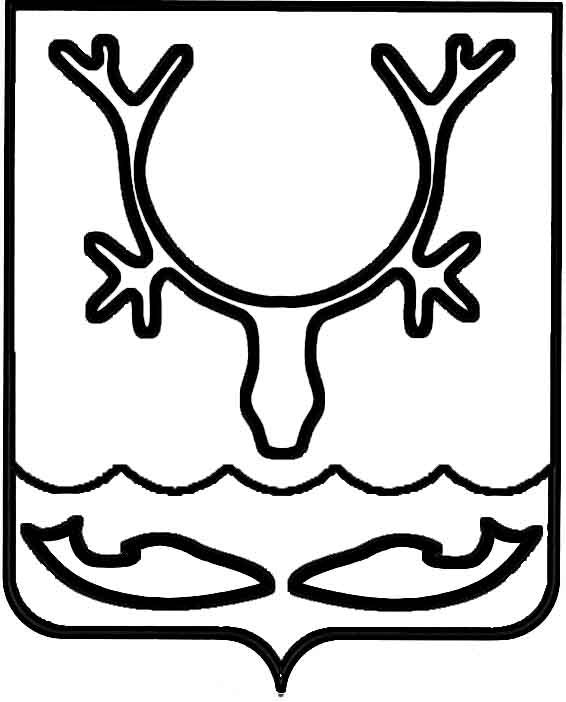 Администрация МО "Городской округ "Город Нарьян-Мар"ПОСТАНОВЛЕНИЕот “____” __________________ № ____________		г. Нарьян-МарО внесении изменений в состав конкурсной комиссии по определению победителя городского конкурса "Лучший предприниматель года"В целях подведения итогов городского конкурса "Лучший предприниматель года" в 2014 году в рамках реализации муниципальной программы МО "Городской округ "Город Нарьян-Мар" "Создание условий для экономического развития", утвержденной постановлением Администрации МО "Городской округ "Город Нарьян-Мар" от 11.10.2013 № 2061 (в ред. от 07.10.2014 № 2411), на основании обращения Совета городского округа "Город Нарьян-Мар" Администрация МО "Городской округ "Город Нарьян-Мар"П О С Т А Н О В Л Я Е Т:Внести изменения в состав конкурсной комиссии по определению победителя городского конкурса "Лучший предприниматель года", утвержденный постановлением Администрации МО "Городской округ "Город Нарьян-Мар"              от 18.08.2014 № 1987 "Об организации и проведении городского конкурса "Лучший предприниматель года":	-	вывести из состава комиссии Захарова Дмитрия Витальевича;	-	ввести в состав комиссии Кыркалова Виктора Дмитриевича, депутата Совета городского округа "Город Нарьян-Мар" (по согласованию).2.	Настоящее постановление вступает в силу с момента его подписания                 и подлежит официальному опубликованию.1011.20142748Глава МО "Городской округ "Город Нарьян-Мар" Т.В.Федорова